ДУМА ОКТЯБРЬСКОГО ГОРОДСКОГО ПОСЕЛЕНИЯОКТЯБРЬСКОГО МУНИЦИПАЛЬНОГО РАЙОНА ПЕРМСКОГО КРАЯРЕШЕНИЕ05.11.2015                                                                            № 160Об информации о ходе исполнениябюджета Октябрьского городскогопоселения за 9 месяцев 2015 годаНа основании ст. 264.2 Бюджетного кодекса Российской Федерации, ст. 38 Положения о бюджетном процессе в Октябрьском городском поселении», утвержденного решением Думы Октябрьского городского поселения от 29.11.2007 № 187, заслушав информацию советника главы администрации по экономике и финансам о ходе исполнения бюджета Октябрьского городского поселения, Дума Октябрьского городского поселения Октябрьского муниципального района Пермского края РЕШАЕТ:1. Информацию о ходе исполнения бюджета Октябрьского городского поселения за 9 месяцев 2015 года принять к сведению, согласно приложению.2. Решение вступает в силу с момента обнародования в МКУ «Октябрьская централизованная библиотечная система» и подлежит размещению на сайте администрации Октябрьского городского поселения Октябрьского муниципального района Пермского края (http://oktyabrskiy.permarea.ru/oktyabrskoje/Glavnaja-stranica/).3. Контроль за исполнением данного решения возложить на советника главы администрации по экономике и финансам Шагиахметову Н.М.Председатель ДумыОктябрьского городского поселения                                           Ю. В. КлимовскихПриложениек решению ДумыОктябрьского городского поселенияОктябрьского муниципальногорайона Пермского краяот 05.11.2015 № 160ИНФОРМАЦИЯо ходе исполнения бюджета Октябрьского городского поселения Октябрьского муниципального района Пермского краяза 9 месяцев 2015 годаОтчет об исполнении бюджета Октябрьского городского поселения Октябрьского муниципального района Пермского края за 9 месяцев 2015 года в соответствии со ст. 38 Положения о бюджетном процессе (решение Думы от 29.11.2007 № 187) утвержден постановлением Администрации Октябрьского городского поселения Октябрьского муниципального района Пермского края от 06.07.2015 № 360 «Об утверждении отчета об исполнении бюджета Октябрьского городского поселения по состоянию на 01.07.2015» с показателями:доходы – 41 546 835,93 руб.,расходы – 68 229 408,35 руб.,превышение расходов над доходами – 26 682 572,42 руб.Отчет об исполнении бюджета за 9 месяцев 2015 направлен Администрацией Октябрьского городского поселения для сведения в Думу Октябрьского городского поселения в установленный срок.1. Исполнение доходной части бюджетаРешением Думы Октябрьского городского поселения Октябрьского муниципального района Пермского края от 18.12.2014 № 110 «О бюджете Октябрьского городского поселения на 2015 год и плановый период 2016 и 2017 годов» утверждены бюджетные назначения доходов бюджета на 2015 год в сумме 44 313,6 тыс. рублей.С учетом изменений и дополнений, вносимых в решение о бюджете на 2015 год в течение 9 месяцев  2015 года, годовые плановые назначения сложились в сумме 50 119,7 тыс. рублей (в редакции решения Думы Октябрьского городского поселения от 24.09.2015 № 155).Плановые назначения 9 месяцев т. г. составили 41 799,8 тыс. рублей.Фактически в течение 9 месяцев 2015 года в бюджет Октябрьского городского поселения поступило средств в сумме  41 546,8 тыс. рублей, что составляет 82,9 % к утвержденным Думой Октябрьского городского поселения годовым назначениям и 98,6 % к плановым назначениям 9 месяцев т. г. Из общего объема поступлений в сумме 41 546,8 тыс. рублей, собственные доходы составили 25 748,6 тыс. рублей (62,0%), безвозмездные поступления составили 15 798,2 тыс. рублей (38,0 %).Собственные доходыОсновные показатели исполнения доходной части бюджета Октябрьского городского поселения за 9 месяцев 2015 года представлены в таблицах 1 и 2:Таблица 1 Динамика поступления собственных доходов в 2014-2015 гг.тыс. руб.В целом сумма поступивших в бюджет поселения налоговых и неналоговых доходов за 9 месяцев выше показателя за аналогичный период 2015 года на 1589,3 тыс. или на 6,6%.- по налогу на доходы физических лиц: уменьшение фактического показателя по сравнению с аналогичным периодом 2015года составило 486,8 тыс. руб. Данный акт связан с уменьшением платежей от основных крупных плательщиков налога на территории поселения.- акцизы по подакцизным товарам: фактическое поступление средств в сравнении с аналогичным периодом2014 года уменьшилось на 134,2 тыс. рублей.- транспортный налог зачисляется в бюджет поселения с 01 января 2013 года в соответствии с изменениями бюджетного законодательства Пермского края. Увеличение поступлений в сравнении с прошлым годом составляет 1619,5 тыс. рублей, или 55,8%.- по налогу на имущество физических лиц: фактический показатель по сравнению с уровнем 2014 года увеличился на 642,6 тыс. руб.Земельный налог: увеличение фактического показателя по сравнению с уровнем 2014 года составило 1 075,8 тыс. руб. или 34,5%.-по доходам от использования имущества, находящегося в государственной и муниципальной собственности: уменьшение фактического показателя по сравнению с уровнем 2014 года составило 61,1 тыс. руб. или 7,6 %.- по доходам от продажи материальных и нематериальных активов: уменьшение фактического показателя по сравнению с уровнем 2014 года составило 1 132,8 тыс. руб. или 31,1%.Таблица 2 Исполнение плановых назначений собственных доходовза 9 месяцев 2015 годатыс. руб.Плановые назначения 9 месяцев 2015 года по собственным доходам составили 26100,0 тыс. руб. Фактически за 9 месяцев 2015 года в бюджет поселения поступило 25 746,8 тыс. руб. собственных доходов, что составляет 98,6 % от плановых назначений.Безвозмездные поступленияТаблица 3Исполнение плановых назначений по безвозмездным поступлениям за 9 месяцев 2015 годатыс. руб.Всего за 9 месяцев 2015 года плановые назначения безвозмездных поступлений составили 15 699,8 тыс. рублей, фактически поступило 15 798,2 тыс. рублей, или 100,6 % плановых назначений 9 месяцев 2015 года.В бюджет поселения поступили 112,8 тыс. рублей средств от возврата остатков межбюджетных трансфертов, имеющих целевое назначение, прошлых лет, в т. числе:Управление культуры, спорта и молодежной политики Администрации Октябрьского муниципального района- 112,8 тыс. рублей по предоставлению выплат семьям – участникам ДЦП «Жилье для молодых семей в Октябрьском муниципальном районе на 2011-2015 годы».В соответствии с требованиями Бюджетного кодекса Российской Федерации межбюджетные трансферты, полученные в форме субвенций, субсидий и иных межбюджетных трансфертов, имеющих целевое назначение, не использованные в текущем финансовом году, по окончании года подлежат возврату в доходы бюджета, из которого они были предоставлены.За 9 месяцев 2015 года во исполнение указанных требований было возвращено – (-14,4) тыс. рублей Финансовому управлению администрации Октябрьского муниципального района, выделенные решениями Земского собрания.1.2. Исполнение расходной части бюджета.Решением Думы Октябрьского городского поселения от 18.12.2014 №110 «О бюджете Октябрьского городского поселения на 2015 и плановый период 2016-2017 годов» утверждены бюджетные назначения по расходам на 2014 год в сумме 47 886,1 тыс. рублей.С учетом изменений и дополнений, вносимых в решение о бюджете на 2015 год в течение 9 месяцев 2015 года, годовые назначения сложились в сумме 91 161,8 тыс. рублей (в ред. решения Думы Октябрьского городского поселения от 24.09.2015 № 155).Плановые назначения 9 месяцев составили 81 584,9 тыс. рублей.Фактические расходы бюджета поселения за 9 месяцев 2015 года исполнены в сумме 68 229,4 тыс. рублей, что составляет 83,6 % от плановых назначений 3 квартала.Наибольший удельный вес в структуре расходов поселения составляют расходы:Общегосударственные вопросы – 12,4%;Национальная безопасность – 0,8 %;Национальная экономика – 10,8%; Жилищно-коммунальное хозяйство – 68,0%;Культура, кинематография – 6,2%; Социальная политика – 1,8%;Физическая культура и спорт – 0,0%.Выполнение плановых назначений по расходам за 9 месяцев 2015 года в разрезе разделов и подразделов выглядит следующим образом:По разделу 0100 «Общегосударственные вопросы» бюджетные ассигнования использованы в сумме 8 595,3 тыс. рублей или 85,0 % от плановых назначений, неисполнение в связи с отсутствием потребности в 3 квартале 2015 г.По разделу 0300 «Национальная безопасность и правоохранительная деятельность плановые назначения использованы в сумме 555,8 тыс. руб. или 90,1%, в связи с предоставлением бухгалтерских документов на оплату по муниципальному контракту по обеспечению первичных мер пожарной безопасности на территории Октябрьского городского поселения после отчетного периода. По разделу 0409 «Дорожное хозяйство (дорожные фонды)» расходы составили 7 119,8 тыс. рублей или 80,8 % от плановых назначений, оказание услуг по содержанию автомобильных дорог общего пользования местного значения в зимний период (очистка и уборка дорог от снега), в летний период (грейдирование) на территории Октябрьского городского поселения, ремонт дорог общего пользования местного значения, ямочный ремонт.По разделу 0500 «Жилищно-коммунальное хозяйство» - исполнение составляет 86,5 % от плановых назначений.По разделу 0800 «Культура, кинематография» плановые назначения использованы в сумме 2 920,9 тыс. рублей или 57,7% от плановых назначений. По разделу 1000 «Социальная политика» средства использованы в сумме 1 066,2 тыс. рублей или 73,8 % от плановых назначений в том числе:пенсионное обеспечение – 357,5 тыс. рублей;обеспечение жильем граждан и молодых специалистов на селе– 597,7 тыс. рублей;другие вопросы в области социальной политики – 111,0 тыс. рублей.По разделу 1100 «Физическая культура и спорт» плановые назначения использованы в сумме 0,0 тыс. руб. или 0,0% от плановых назначений, проведение запланированных спортивных мероприятий по муниципальному заданию в 4 квартале 2015г.В сравнении с аналогичным периодом 2014 года исполнение бюджета по расходам Октябрьского городского поселения выглядит следующим образом:Проведенный анализ показывает, что в отчетном периоде освоение бюджетных ассигнований проходило более активно, чем за аналогичный период 2014 года. Исполнение плановых назначений составило 68 229,4 тыс. рублей, что больше на 22 083,6 тыс. рублей уровня 2014 года. Значительное увеличение произошло по разделу 0501 в связи с реализацией муниципальной программы по переселению граждан из аварийного жилищного фонда на территории Октябрьского городского поселения.Советник главы администрациипо экономике и финансам                                                                                 Н.М. ШагиахметоваНаименование доходовПо состоянию наПо состоянию наРост (снижение) поступлений 2015 года к уровню 2014 годаРост (снижение) поступлений 2015 года к уровню 2014 годаНаименование доходов01.09.201401.09.2015+, - тыс. руб.+, - %Всего24 159,325 748,61 589,36,6в т. ч.Налог на доходы физических лиц9 355,58 868,7-486,8-5,2Акцизы по подакцизным товарам2 221,12 086,9-134,2-6,1Налог на имущество физических лиц530,71 173,3642,6121,1Транспортный налог2 903,24 522,71 619,555,8Земельный налог3 117,54 193,31075,834,5Доходы от использования имущества, находящегося в государственной и муниципальной собственности2 385,62 324,5-61,1-2,6Доходы от продажи материальных и нематериальных активов3 625,72 492,9-1 132,8-31,2Прочие доходы20,086,366,3331,5Наименование доходаПлановые назначенияФактически исполненоИсполнение плановых назначенийИсполнение плановых назначенийНаименование доходаИсполнение плановых назначенийИсполнение плановых назначенийНаименование дохода+, - , тыс. руб.%Всего26 100,025 746,898,698,6в т. ч.Налог на доходы физических лиц8 800,08 868,768,7100,8Акцизы по подакцизным товарам2 100,02 086,9-13,199,4Налог на имущество физических лиц1200,01173,3-26,797,8Транспортный налог4 700,004 522,7-177,396,2Земельный налог4 200,04 193,3-6,799,8Доходы от использования имущества, находящегося в государственной и муниципальной собственности2 500,02 324,5-175,593,0Доходы от продажи материальных и нематериальных активов2 600,02 492,9-107,195,9Наименование доходаПлановые назначенияФактически исполненоИсполнение плановых назначенийИсполнение плановых назначенийНаименование доходаИсполнение плановых назначенийИсполнение плановых назначенийНаименование дохода+, - , тыс. руб.%Всего15 699,815 798,298,4100,6в т. ч.Дотации бюджетам поселений на выравнивание бюджетной обеспеченности8 461,68 461,6-18,399,7Субвенции бюджета на выполнение передаваемых полномочий144,6144,60,0100,0Прочие межбюджетные трансферты, передаваемые бюджетам поселений1 455,31 455,30,0100,0Доходы бюджетов поселений от возврата остатков субсидий, субвенций и иных межбюджетных трансфертов, имеющих целевое назначение, прошлых лет из бюджетов муниципальных районов0,0112,8112,8-субсидии  бюджетам на обеспечение мероприятий по переселению граждан из аварийного жилищного фонда5 488,35 488,30,00100,0Возврат остатков субсидий, субвенций и иных межбюджетных трансфертов, имеющих целевое назначение, прошлых лет из бюджетов поселений0,0- 14,4-14,4-Прочие безвозмездные поступления150,0150,00,0100,0РазделСумма плановых назначенийФактически исполнено тыс. руб.Отклонение от плана тыс. руб.% исполнения плановых назначений0100Общегосударственные вопросы10 117,08 595,3-1 521,785,00102Функционирование высшего должностного лица субъекта Российской Федерации и муниципального образования892,1841,6-50,594,30103Функционирование законодательных (представительных) органов государственной власти и представительных органов муниципальных образований269,8251,4-18,493,20104Функционирование Правительства Российской Федерации, высших исполнительных органов государственной власти субъектов Российской Федерации, местных администраций7 511,86 792,3-719,590,40106Обеспечение деятельности финансовых, налоговых и таможенных органов финансового (финансово-бюджетного) надзора41,241,20,0100,00111Резервные фонды446,10,0-446,10,00113Другие общегосударственные вопросы956,0668,8-287,270,00300Национальная безопасность и правоохранительная деятельность617,1555,8-61,390,10309Защита населения и территории от чрезвычайных ситуаций природного и техногенного характера, гражданская оборона50,050,00,0100,00310Обеспечение пожарной безопасности567,1505,8-61,389,20400Национальная экономика8 811,07 119,8-1 691,280,80409Дорожное хозяйство (дорожные фонды)8 811,07 119,8-1 691,280,80412Другие вопросы в области национальной экономики0,00,00,00,00500Жилищно-коммунальное хозяйство55 484,447 971,4-7 513,086,50501Жилищное хозяйство42 861,641 084,2-1 777,495,90502Коммунальное хозяйство6 781,33 233,8-3 547,547,70503Благоустройство5 841,53 653,4-2 188,162,50800Культура, кинематография 5 060,92 920,9-2 140,057,70801Культура5 060,92 920,9-2 140,057,71000Социальная политика1 444,51 066,2-378,373,81001Пенсионное обеспечение420,0357,5-62,585,11003Социальное обеспечение населения1 024,5708,7-315,869,21100Физическая культура и спорт50,00,0-50,00,01101Физическая культура50,00,0-50,00,0Итого81 584,968 229,4-13 355,583,6КФСРНаименование расходов3 квартал 20143 квартал 2015Изменение показателей тыс. руб.0100Общегосударственные вопросы7 945,48 595,3649,90102Функционирование  высшего должностного лица субъекта Российской Федерации и муниципального образования788,8841,652,80103Функционирование законодательных (представительных) органов государственной власти и представительных органов муниципальных образований252,4251,4-1,00104Функционирование Правительства Российской Федерации, высших исполнительных органов государственной власти субъектов Российской Федерации, местных администраций6 183,86 792,3608,50106Обеспечение деятельности финансовых, налоговых и таможенных органов финансового (финансово-бюджетного) надзора45,041,2-3,80111Резервные фонды0,00,00,00113Другие общегосударственные вопросы675,4668,8-6,60300Национальная безопасность и правоохранительная деятельность264,3555,8291,50309Защита населения и территории от чрезвычайных ситуаций природного и техногенного характера, гражданская оборона16,850,033,20310Обеспечение пожарной безопасности247,5505,8258,30400Национальная экономика10 643,97 119,8-3 524,10409Дорожное хозяйство (дорожные фонды)8 914,77 119,8-1 794,90412Другие вопросы в области национальной экономики1 729,20,0-1 729,20500Жилищно-коммунальное хозяйство21 448,347 971,426 523,10501Жилищное хозяйство11 488,941 084,229 595,30502Коммунальное хозяйство5 320,53 233,8-2 086,70503Благоустройство4 638,93 653,4-985,50800Культура, кинематография 5 051,02 920,9-2 130,10801Культура5 051,02 920,9-2 130,11000Социальная политика792,91 066,2273,31001Пенсионное обеспечение428,4357,5-70,91003Социальное обеспечение населения364,5708,7344,21100Физическая культура и спорт0,00,00,01101Физическая культура0,00,00,0Итого46 145,868 229,422 083,6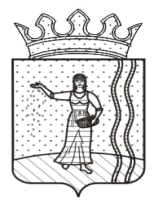 